To su djeca!Dana 19. svibnja 2023. godine u 18 sati u OŠ Majstora Radovana u Trogiru održana je IV. Smotra dječjeg glazbenog stvaralaštva "To su djeca" 2023.  Splitsko - dalmatinske županije. Na smotri su sudjelovali zborovi iz 12 škola Splitsko - dalmatinske županije. Nastupio je i naš školski pjevački zbor koji okuplja učenike matične škole u Muću i područne škole u Brštanovu, otpjevavši dvije pjesme.Zborom je ravnala voditeljica zbora prof. Anita Perkušić uz klavirsku pratnju prof. Ide Bilić Katić, a naša duhovna pratnja je bila vjeroučiteljica Šima Valenta. Naš školski zbor je nagrađen dugim srdačnim pljeskom. Hvala organizatorima i svim sudionicima ove smotre u Trogiru na organizaciji i gostoprimstvu, kao i svim dragim pjevačima i pjevačicama i njihovim roditeljima na podršci. Gradom Trogirom odzvanjali su zvuci dječjih glasova, a razdragana i nasmijana djeca pjevala su sve do povratka kući.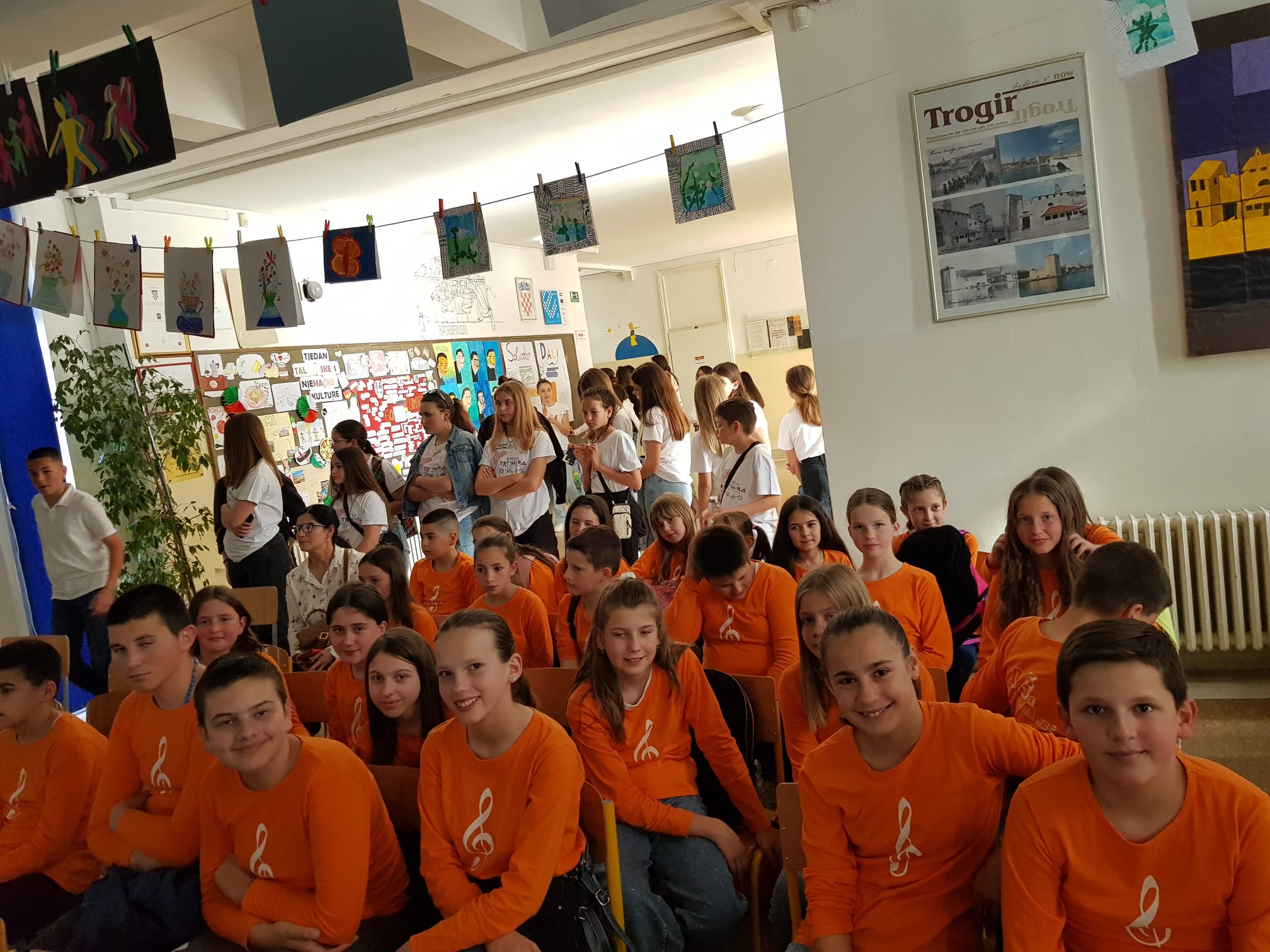 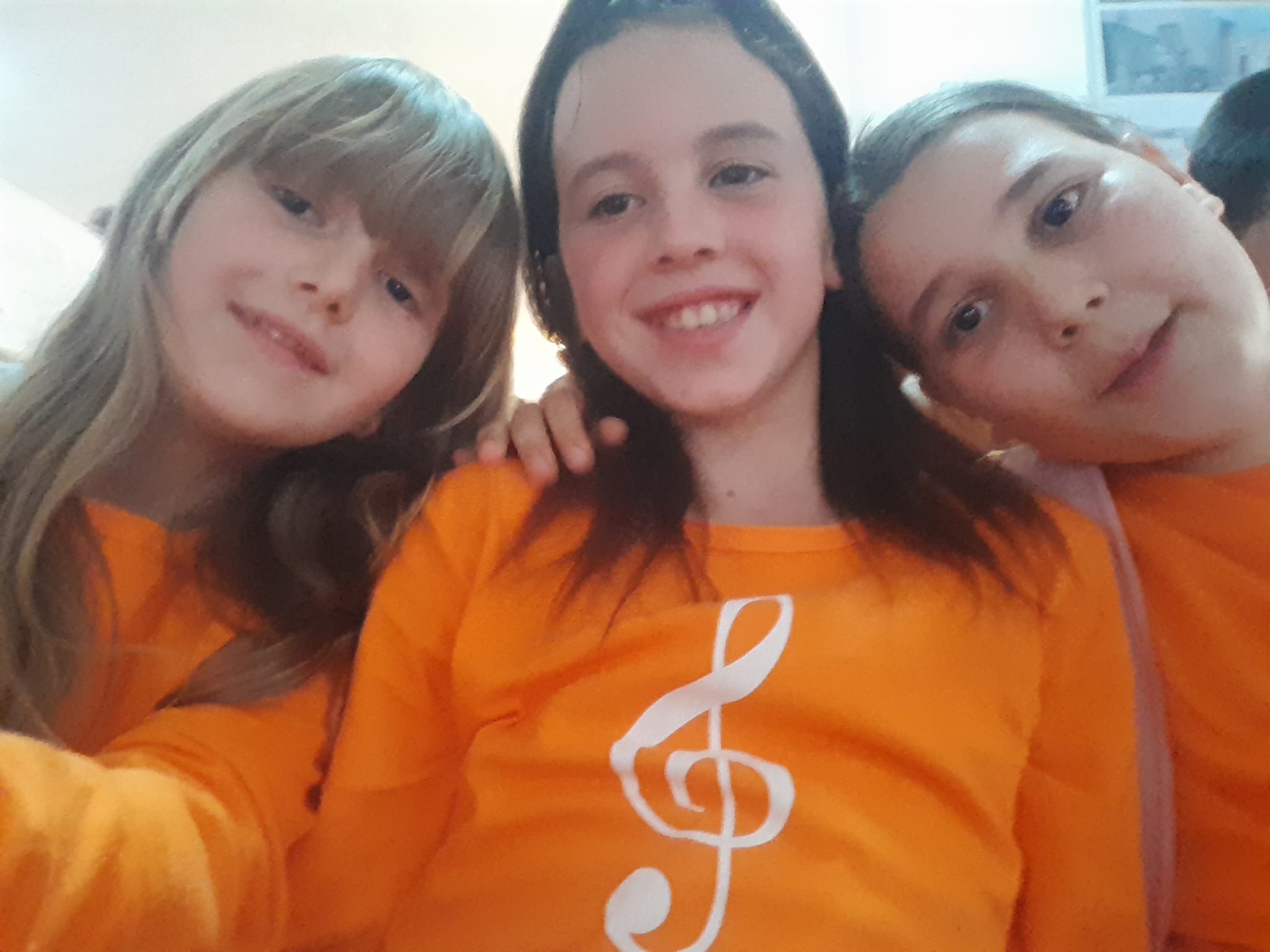 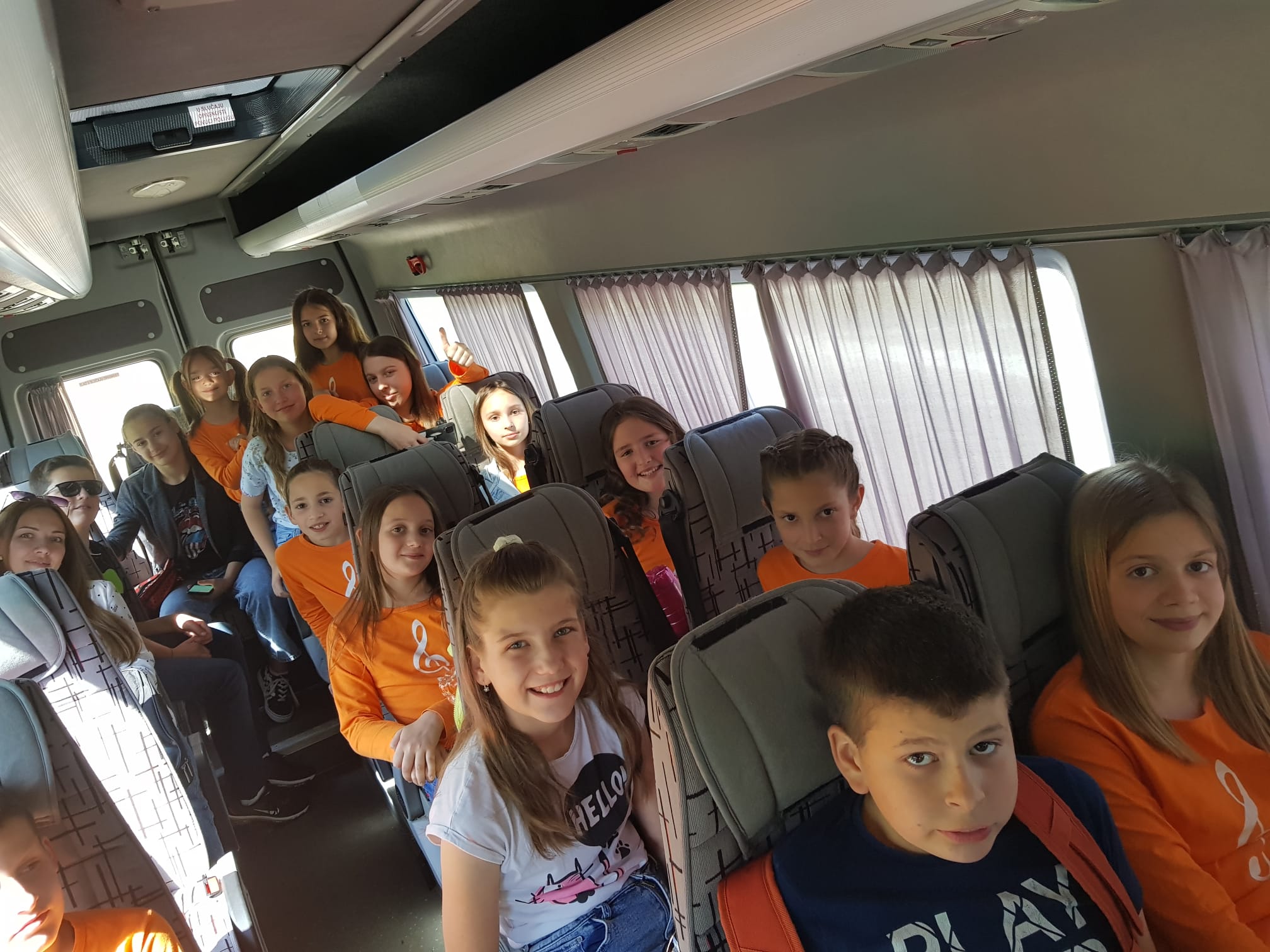 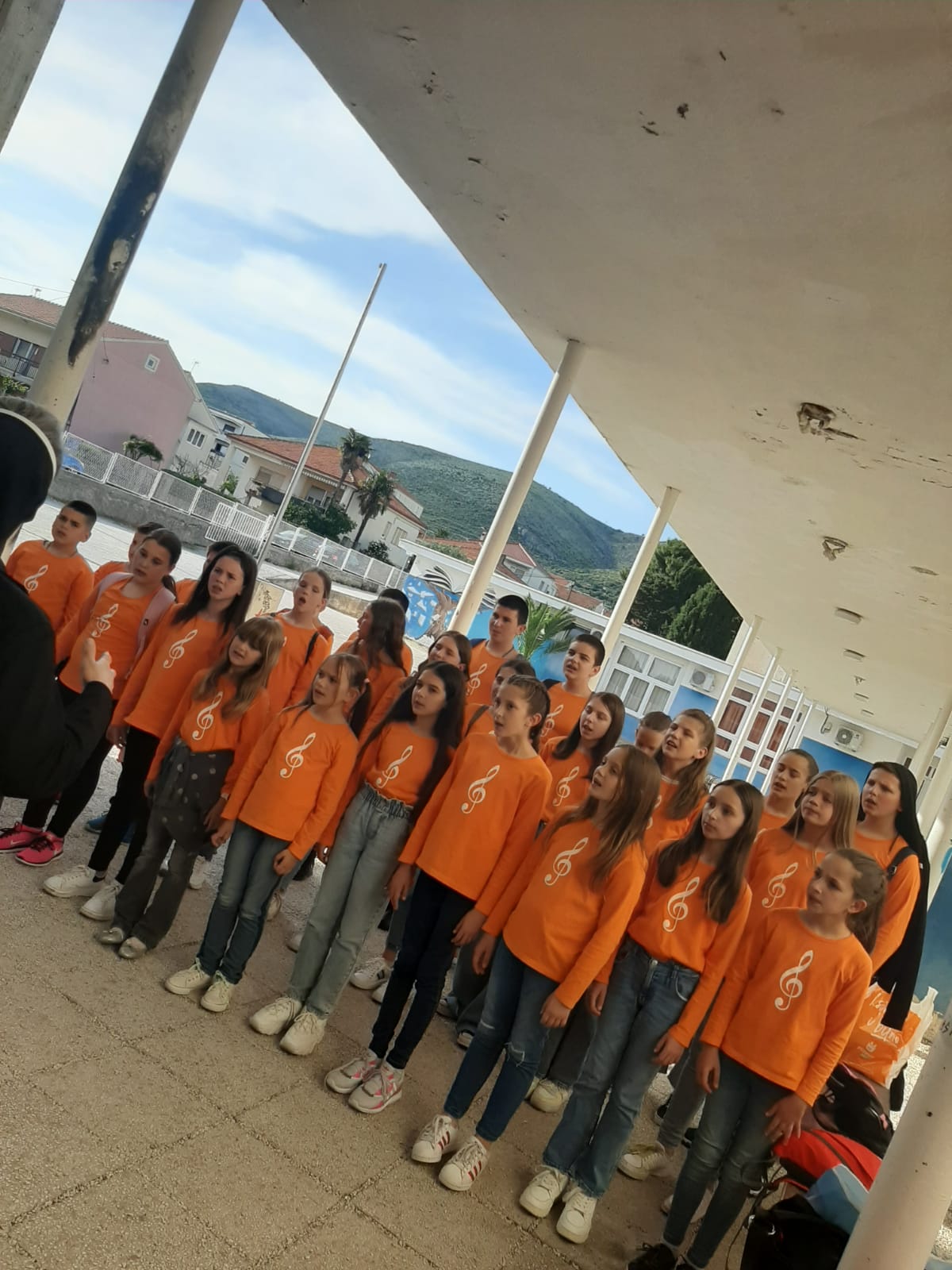 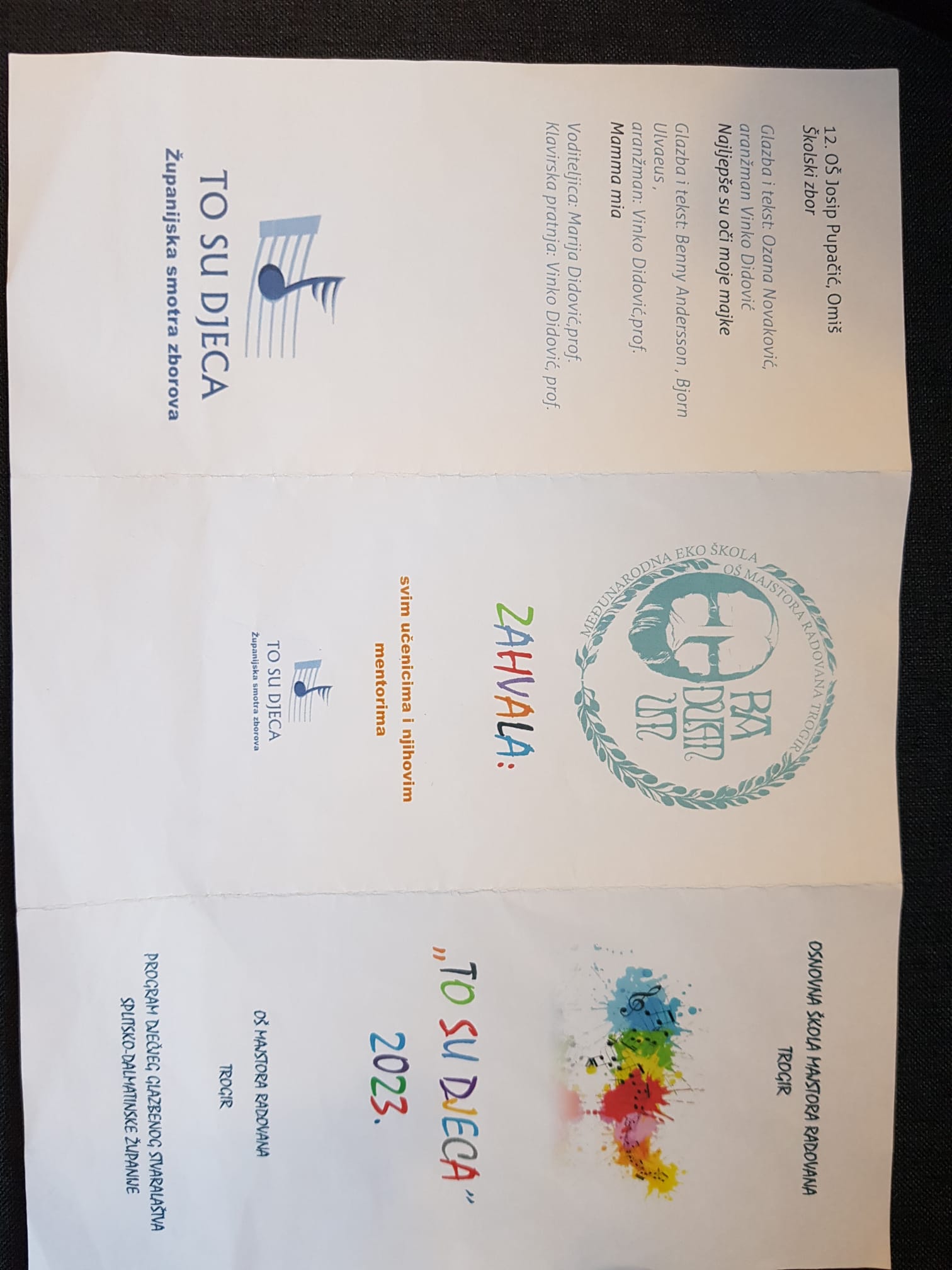 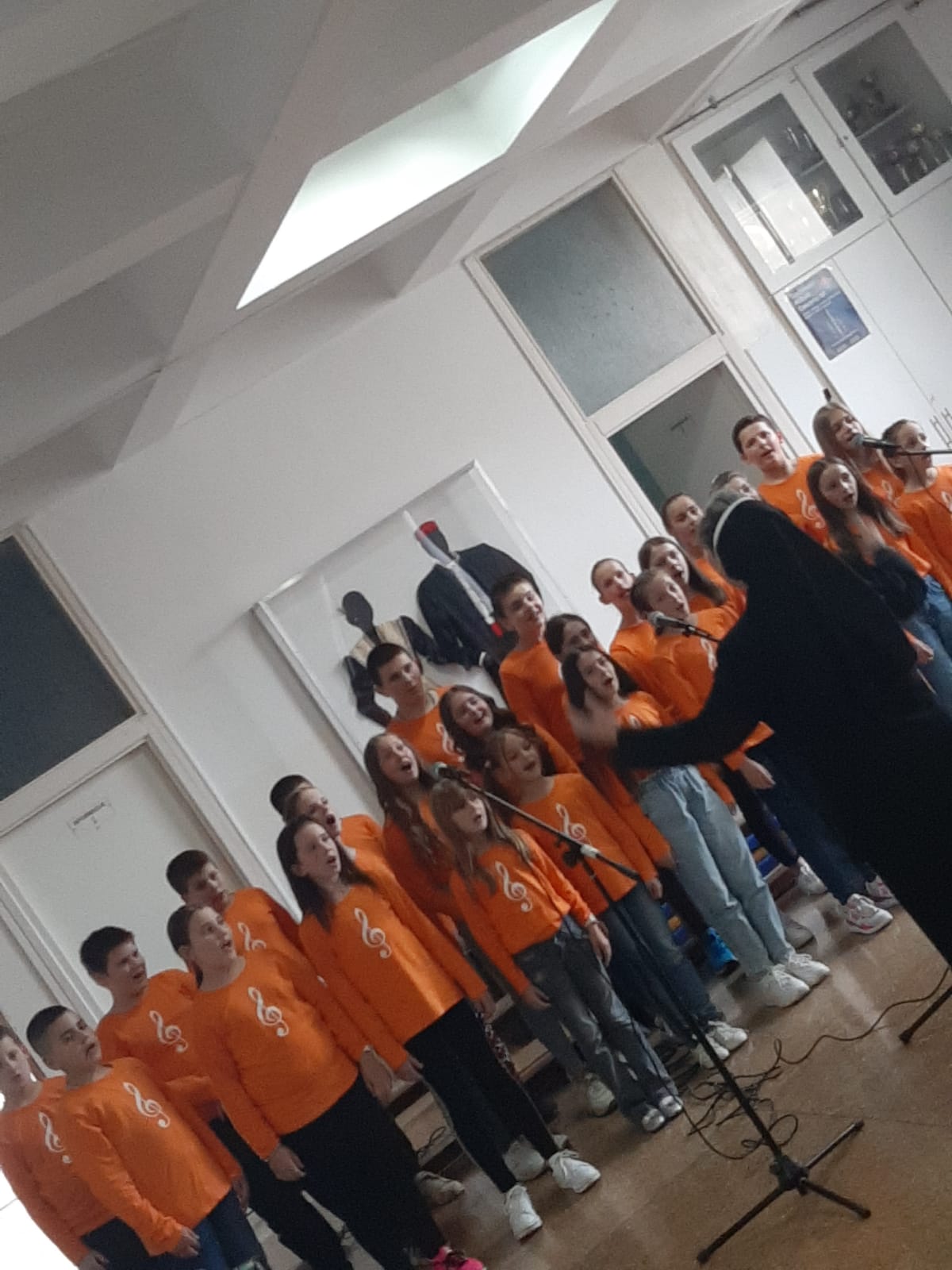 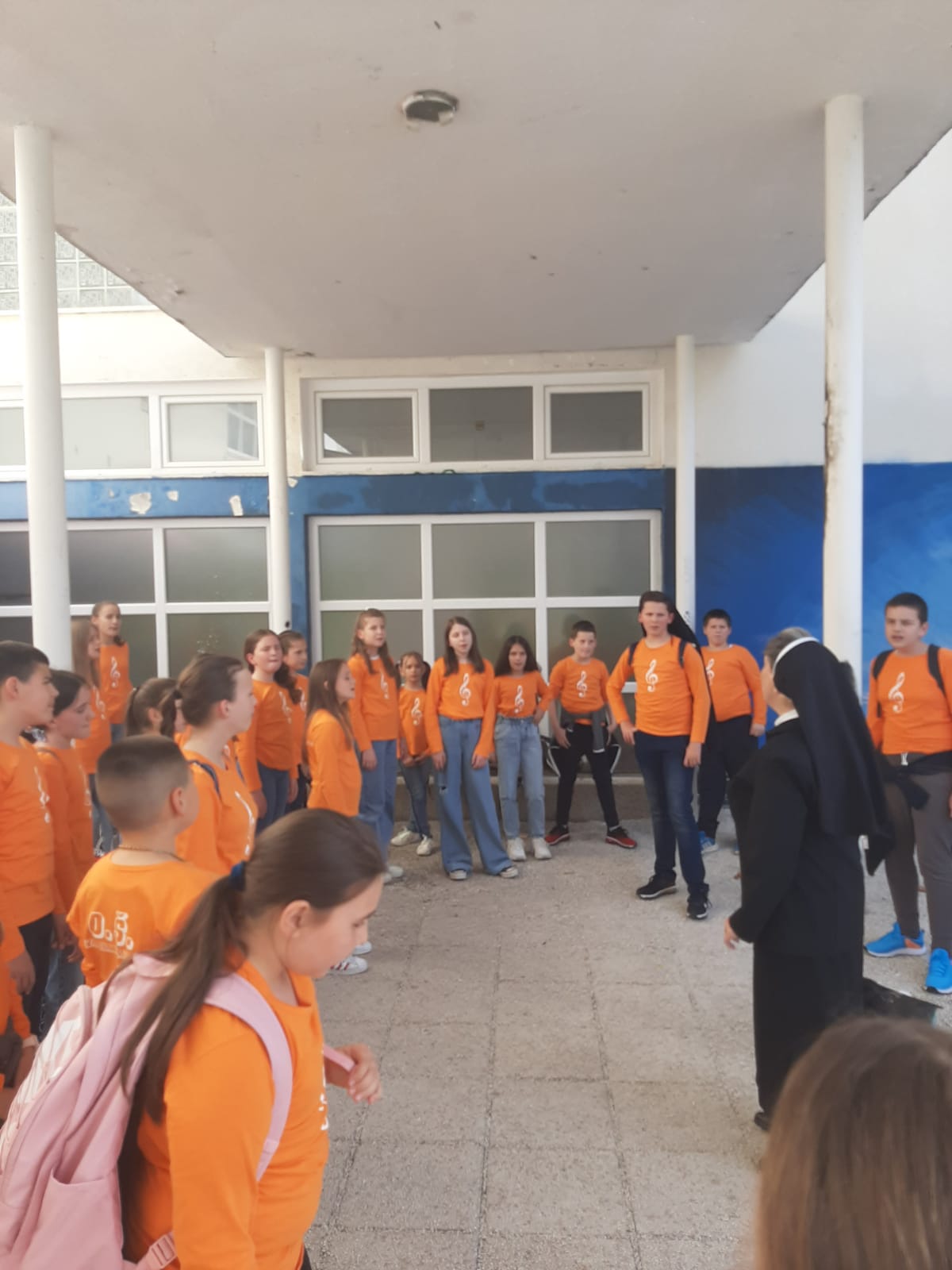 